Programa de Apoyo a Comunidades para Restauración de Monumentos y Bienes Artísticos de Propiedad Federal (FOREMOBA)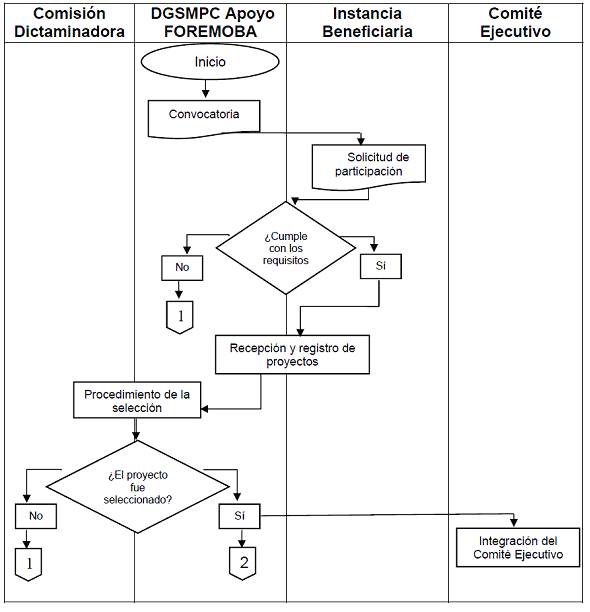 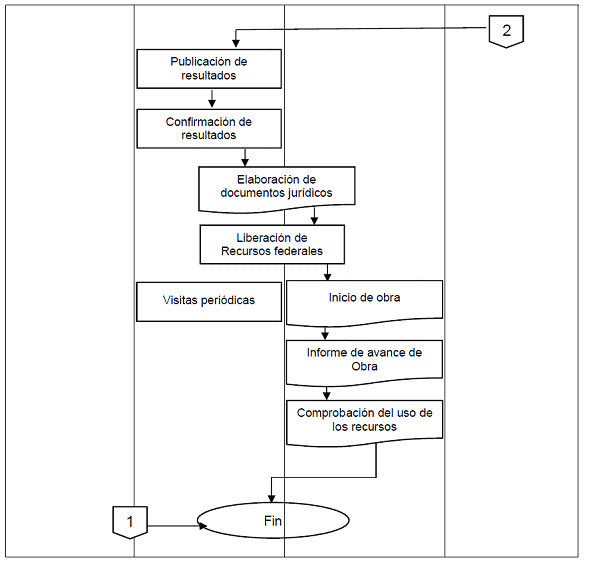 OBJETIVO:   Contribuir a conservar y preservar los monumentos históricos y bienes artísticos de propiedad federal mediante la concurrencia de recursos de las entidades federativas, municipios, de las comunidades y/o organizaciones de la sociedad civil legalmente constituidas, complementados con recursos federales, orientados hacia el mantenimiento, protección, rehabilitación, restauración y/o conservación de los monumentos históricos y bienes artísticos con que cuenta el patrimonio nacional, para un mejor aprovechamiento social y la adecuada canalización de los recursos.OBJETIVO:   Contribuir a conservar y preservar los monumentos históricos y bienes artísticos de propiedad federal mediante la concurrencia de recursos de las entidades federativas, municipios, de las comunidades y/o organizaciones de la sociedad civil legalmente constituidas, complementados con recursos federales, orientados hacia el mantenimiento, protección, rehabilitación, restauración y/o conservación de los monumentos históricos y bienes artísticos con que cuenta el patrimonio nacional, para un mejor aprovechamiento social y la adecuada canalización de los recursos.OBJETIVO:   Contribuir a conservar y preservar los monumentos históricos y bienes artísticos de propiedad federal mediante la concurrencia de recursos de las entidades federativas, municipios, de las comunidades y/o organizaciones de la sociedad civil legalmente constituidas, complementados con recursos federales, orientados hacia el mantenimiento, protección, rehabilitación, restauración y/o conservación de los monumentos históricos y bienes artísticos con que cuenta el patrimonio nacional, para un mejor aprovechamiento social y la adecuada canalización de los recursos.OBJETIVO:   Contribuir a conservar y preservar los monumentos históricos y bienes artísticos de propiedad federal mediante la concurrencia de recursos de las entidades federativas, municipios, de las comunidades y/o organizaciones de la sociedad civil legalmente constituidas, complementados con recursos federales, orientados hacia el mantenimiento, protección, rehabilitación, restauración y/o conservación de los monumentos históricos y bienes artísticos con que cuenta el patrimonio nacional, para un mejor aprovechamiento social y la adecuada canalización de los recursos.OBJETIVO:   Contribuir a conservar y preservar los monumentos históricos y bienes artísticos de propiedad federal mediante la concurrencia de recursos de las entidades federativas, municipios, de las comunidades y/o organizaciones de la sociedad civil legalmente constituidas, complementados con recursos federales, orientados hacia el mantenimiento, protección, rehabilitación, restauración y/o conservación de los monumentos históricos y bienes artísticos con que cuenta el patrimonio nacional, para un mejor aprovechamiento social y la adecuada canalización de los recursos.COBERTURASECTORREQUIERE APORTACIÓNMONTOS DE APOYOMONTOS DE APOYONacionalCulturaSIUna cantidad igual o superior, o hasta con una tercera parte en recursos económicos a proyectos tripartitas.  Los casos diferentes a lo planteado anteriormente, se someterán a consideración del Comité Ejecutivo del apoyo y de la Comisión Dictaminadora.Mediante transferencia electrónica de recursos se complementará los recursos de las contrapartes hasta por $1,000,000.00 (Un millón de pesos 00/100 M.N.) por proyecto, siempre y cuando las contrapartes aporten. Los recursos serán distribuidos entre los proyectos seleccionados, de acuerdo con las aportaciones de las contrapartes, hasta agotar el monto del recurso aprobado para el apoyo. Cualquier recurso adicional para el apoyo deberá asignarse de conformidad con lo establecido en RO.El manejo de los recursos de este fondo estará bajo la responsabilidad del representante legal que haya sido designado en la solicitud.Mediante transferencia electrónica de recursos se complementará los recursos de las contrapartes hasta por $1,000,000.00 (Un millón de pesos 00/100 M.N.) por proyecto, siempre y cuando las contrapartes aporten. Los recursos serán distribuidos entre los proyectos seleccionados, de acuerdo con las aportaciones de las contrapartes, hasta agotar el monto del recurso aprobado para el apoyo. Cualquier recurso adicional para el apoyo deberá asignarse de conformidad con lo establecido en RO.El manejo de los recursos de este fondo estará bajo la responsabilidad del representante legal que haya sido designado en la solicitud.BENEFICIARIOSBENEFICIARIOSCONCEPTO DEAPOYOCONCEPTO DEAPOYOTIPOS DE APOYOAtiende a las instituciones en las entidades federativas, en los municipios, en las comunidades locales y grupos organizados legalmente constituidos, cuyo fin es mantener, rehabilitar, restaurar y/o conservar los monumentos históricos o bienes artísticos, muebles e inmuebles de propiedad federal. La población potencial elegible para su atención, asciende aproximadamente a 20,000 monumentos de propiedad federal.Atiende a las instituciones en las entidades federativas, en los municipios, en las comunidades locales y grupos organizados legalmente constituidos, cuyo fin es mantener, rehabilitar, restaurar y/o conservar los monumentos históricos o bienes artísticos, muebles e inmuebles de propiedad federal. La población potencial elegible para su atención, asciende aproximadamente a 20,000 monumentos de propiedad federal.Subsidio Los apoyos podrán ser en recursos económicos y asesorías a las comunidades locales y grupos organizados, a efecto de orientarlos en las gestiones que deban realizar para hacerse acreedores a recibir el apoyo económico.Los apoyos podrán ser en recursos económicos y asesorías a las comunidades locales y grupos organizados, a efecto de orientarlos en las gestiones que deban realizar para hacerse acreedores a recibir el apoyo económico.REQUISITOS DEL FOREMOBALas instituciones en las entidades federativas, municipales, comunidades locales y grupos organizados legalmente constituidos que pretendan recibir recursos federales, deberán entregar en tiempo y forma a las oficinas del FOREMOBA, el expediente técnico y administrativo que cumpla con los requerimientos del anexo 7, relación de documentos a entregar, así como lo siguiente:a)    El anexo 3 FOREMOBA debidamente requisitado y firmado por la persona que acredite legalmente su personalidad, quien fungirá como representante legal del proyecto, asimismo entregar el formulario del anexo 4 FOREMOBA debidamente llenado.b)    Carta compromiso de las aportaciones, donde se describan las aportaciones en efectivo o en especie para la realización del proyecto indicando los montos con que participan los gobiernos estatales y/o municipales, así como las comunidades o asociaciones civiles.c)     Copia de la documentación legal correspondiente a cada entidad que participa, en caso de gobiernos estatales: nombramiento y credencial de elector de la o del representante de la autoridad estatal que aportará el recurso además de la cédula del Registro Federal de Contribuyentes de la entidad estatal. En el caso de gobiernos municipales: constancia de elección, nombramiento y credencial de elector del/ de la Presidente/a Municipal y del/ de la Síndico/a Municipal, además de la cédula del Registro Federal de Contribuyentes del Municipio. Para el caso de Asociaciones Civiles, acta constitutiva así como las modificaciones respectivas, poder notarial y credencial de elector del/ de la presidente/a o representante legal, además de la cédula del Registro Federal de Contribuyentes de la Asociación Civil y la CLUNI en INDESOL. d)    Un expediente técnico con el proyecto de restauración correspondiente a la propuesta de intervención del monumento, en los que se incluya una justificación, objetivos, plan de trabajo, dictamen técnico, currículo vítae de la persona responsable de la ejecución de los trabajos, planimetría correspondiente, catálogo de conceptos y tarjetas de análisis de precios unitarios, calendario de obra y de ejercicio de los recursos y programa de mantenimiento.e)    Propuesta por escrito donde se describa la divulgación y difusión del proyecto.f)     El FOREMOBA opera bajo el principio de cofinanciamiento de proyectos, siendo el apoyo que otorga el FOREMOBA complementario de la inversión requerida, por lo que las instancias beneficiarias deberán garantizar que cuentan con la disponibilidad presupuestal que permitirá la corresponsabilidad de la inversión.Adicionalmente a los requisitos señalados en la Convocatoria del FOREMOBA, los y las solicitantes del Programa deberán realizar los trámites para obtener la autorización por parte del INAH, o, en su caso, ante el INBA, como lo marca la ley, llenando y entregando el formato "Solicitud de licencia de obra para proyectos de conservación de bienes muebles e inmuebles por destino del patrimonio cultural" (INAH-00-019), o, de ser el caso, la "Solicitud para autorización de obra en Monumentos Históricos" (INAH-00-008), junto con la documentación solicitada para estos trámites, los cuales se podrán encontrar en las siguientes ligas de internet:http://www.inah.gob.mx/images/stories/Transparencia/formatos_tramites_INAH/formato-inah-00-019-ok.pdfhttp://www.mener.inah.gob.mx/archivos/INAH-00-008.pdfEl plazo para presentar proyectos y solicitudes de apoyo ante el FOREMOBA estará sujeto a las fechas establecidas en la convocatoria respectiva, cuyo modelo se anexa a RO. Para este caso, la Secretaría Ejecutiva del FOREMOBA definirá las fechas y periodos en los que se recibirán los proyectos, en acuerdo con la Dirección del FOREMOBA, no se aceptará ninguna otra propuesta al vencimiento del plazo establecido.El plazo de prevención para subsanar la información faltante es de un mes. El plazo máximo de respuesta es de 90 días naturales, cumplido el plazo de prevención y de no recibir alguna respuesta por escrito se aplicará la negativa ficta.Durante el primer semestre del año fiscal, habrá un periodo de recepción de solicitudes y de sus respectivos proyectos. Si una vez concluido el periodo y efectuada la dictaminación correspondiente, aún existe la suficiente disponibilidad de recursos financieros en el FOREMOBA podrán apoyarse proyectos adicionales que se hayan entregado completos y que hubiesen sido dictaminados favorablemente hasta asignar todos los recursos, siempre y cuando los tiempos para la adjudicación de dichos recursos, sea viable de llevarse a cabo dentro del ejercicio fiscal.